FALL 2013TEST ENTRY FORM                                                                         SEPTEMBER 14 & 15, 2013  BANDON, OREGONENTRY DEADLINE:  Friday, August 30(NO ENTRIES WILL BE ACCEPTED AFTER THE ABOVE DATE)NATURAL ABILITY TEST                                                        BREED IMPROVEMENT TEST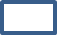               (NAE)   (Test Fee $85)                                                                      (BIT) (Not Valid Current Test)(Natural Ability is Under 19 months)Preferred Test Date________________________ (subject to schedule and availability)Kennel Name of Dog______________________________________________Call name__________________Male  Female  Whelped:________________Age in Months on Test Day____________________Studbook Registration#_______________________Has dog been tested before? YES  or NOSire:______________________________________              Studbook Registration#____________________Dam:_____________________________________              Studbook Registration#____________________Owner:__________________________________________________________________________________Address of Owner:_________________________________________________________________________City____________________________________________State_________ Zip_____________Handler:___________________________________________________Phone________________________Name of Breeder________________________________________________________________________CHECK LIST(Please Circle Response):Hip Dysplasia: OFA-X-Rayed or Penn Hip?  Yes or No  Include DocumentationVaccinations Current (Parvo, Rabies, DHP/L)  Yes or NoCopy of Registration Certificate, Pedigree, or Written explanation of why registration not available.Note: Test entries are not considered unless accompanied by documentation and fees.Return completed entry to:Test Secretary Larry Dwonch, making checks payable to Treasurer: Laurie Dwonch: 55691 Summerlin Rd.,  Myrtle Point, OR  97458      Contact Larry Dwonch  at ( 707) 225-8725